АКТприёмки организации, осуществляющей образовательнуюдеятельность, к началу 2019 - 2020 учебного годасоставлен «30» июля 2019 годаМуниципальное автономное дошкольное образовательное учреждение детский сад «Солнышко»   __________________________________________                     (полное наименование организации, год постройки)                                            МО «Светлогорский городской округ»_______________________________(учредитель организации)238560, Калининградская область, г.Светлогорск, ул. Пионерская, дом 32 (юридический адрес, физический адрес организации)Дроботенко Ирина Анатольевна, 8-(40153)-2-40-34(фамилия, имя, отчество руководителя организации, N телефона)В соответствии с распоряжением главы МО «Светлогорский городской округ»_____________________________________________________________                          (наименование органа управления образованием, издавшего приказ)«О подготовке образовательных организаций муниципального образования «Светлогорский городской округ» к новому 2019-2020 учебному году  от "10" июля 2019 г. № 339 в период с "30" по "31" июля 2019 г.комиссией по приемке муниципальных образовательных организаций к новому 2019-2020 учебному году                       (наименование органа управления образованием, проводившего приёмку)в составе:Председатель комиссии:Бондаренко В. В., глава администрации муниципального образования «Светлогорский городской округ»;Заместитель председателя: Лаврентьева С.И., начальник отдела образования администрации
муниципального образования «Светлогорский городской округ»;Члены комиссии:Лобанова И.П., представитель Министерства образования Калининградской области; Хребто И.В., ведущий специалист отдела образования администрации
муниципального образования «Светлогорский городской округ»;Бродова А. М., старший специалист отдела образования администрации муниципального образования «Светлогорский городской округ»; Погосов Д. С., начальник МОНДиПР Зеленоградского района, Светлогорского городского округа, Пионерского и Янтарного городских округов Рагозинников М. А., заместитель начальника МОНДиПР Зеленоградского района, Светлогорского городского округа, Пионерского и Янтарного городских округов ;Винницкая А.А., старший инспектор ПДН отдела УУП и ПДН МО МВД России «Светлогорский» ;Львов Л.Л., начальник отдела ГО и ЧС администрации муниципального образования «Светлогорский городской округ».проведена проверка готовности Муниципального автономного дошкольного образовательного учреждения детский сад «Солнышко»                                                            (далее - организация).I. Основные результатыУстановлено:Учредительные документы юридического лица  в  наличии  и  оформлены  в установленном порядке:Устав Муниципального автономного дошкольного образовательного учреждения детский сад «Солнышко» №713 от «17» декабря  2018 года;Свидетельство   о государственной регистрации  права  на  оперативноеуправление от "14" мая 2014г. N 323114 серия 39-АБ, подтверждающее закрепление за организацией собственности учредителя (на правах  оперативного  пользования или передаче в собственность образовательному учреждению;Свидетельство  о  государственной  регистрации права                                       от "14" мая 2014 г.  N 323115 серия 39-АБ  на  пользование  земельным  участком, на котором размещена организация     (за исключением зданий, арендуемых организацией);Свидетельство об аккредитации организации – нет.Лицензия на право ведения образовательной деятельности, установленной формы и выданной "27" мая 2014 г., серия 39Л01, N 0000067, регистрационный номер № ДДО-2137 , Службой по контролю и надзору в сфере образования Калининградской области,срок действия лицензии - бессрочно.2. Паспорт безопасности организации от "05" апреля 2019 года оформлен.Декларация пожарной безопасности организации от "14" апреля 2014 г.оформлена.План подготовки организации к новому учебному году разработан и согласован установленным порядком.3. Количество зданий (объектов) организации - 1 единица, в том числе общежитий 0 единиц на 0  мест.Качество и объемы, проведенных в 2019 году:а) капитальных ремонтов объектов - нет,  б) текущие ремонты на объекте МАДОУ д/с «Солнышко», выполнены ООО «ВДС Гарант», акт приемки оформлен, гарантийные обязательства имеются.            в) иных видов ремонта   нет          г) потребность  в  капитальном ремонте (реконструкции) в новом учебном году – не имеется.4. Контрольные нормативы и показатели, изложенные в приложении к лицензии соблюдаются (не соблюдаются): соблюдаютсяа) виды образовательной  деятельности и предоставление дополнительных образовательных услуг:-  образование дошкольное- образование дополнительное детей и взрослых- деятельность зрелищно-развлекательнаяб) проектная допустимая численность обучающихся - 150 человек;в) численность обучающихся по состоянию на день приемки - 205 человек, в том числе 0 человек обучающихся с применением дистанционных образовательных технологий;г) численность выпускников 2018 - 2019 годов – 51 человек; из них поступивших в  ВУЗы – 0 человек, профессиональные образовательныеорганизации  - 0  человек,  работают – 0  человек; не работают - 0человек;д) количество обучающихся, подлежащих поступлению в текущем году в 1 класс (на первый курс) -  0 человек; е) количество классов по комплектованию: групп всего -  8; количество обучающихся – 205 человек;из них обучаются:в 1 смену – 0  классов, 0  обучающихся;во 2 смену – 0 классов, 0  обучающихся.ж) наличие образовательных программ -  имеются;з) наличие программ развития образовательной организации - имеется;и) укомплектованность штатов организации:    педагогических работников -  18 человек 100 %;    научных работников  -  0 человек 0 %;    инженерно-технических работников – 0  человек 0 %;    административно-хозяйственных работников – 3 человек 100 %;    производственных работников - 14 человек 100 %;    учебно-воспитательных работников - 8 человек 100 %;    медицинских и иных работников, осуществляющих  вспомогательные  функции - 1 человек 100 %;к) наличие плана работы организации на 2019- 2020учебный год - имеется.5. Состояние материально-технической базы и оснащенности образовательного процесса оценивается как  удовлетворительное.Здания и объекты организации не оборудованы техническими средствами безбарьерной среды для передвижения обучающихся с ограниченными возможностями здоровья;    а) наличие материально-технической базы и оснащенности организации: оснащена.б) наличие и характеристика объектов культурно-социальной, спортивной и образовательной сферы:    физкультурный зал - имеется , типовое помещение, емкость - 40 человек, состояние – удовлетворительное ;    тренажерный зал - не имеется);    бассейн - имеется, типовое помещение, емкость – 10 человек, состояние удовлетворительное; музыкальный зал - имеется ,типовое помещение, емкость - 40 человек, состояние – удовлетворительное;    музей - не имеется;    учебные мастерские - не имеется;    компьютерный класс  - не  имеется;в) организация компьютерной техникой обеспечеобщее количество компьютерной  техники - 10 единиц,  из них  подлежит списанию – 0  единиц, планируется к закупке в текущем учебном году – 0 единиц. Основные недостатки: нет;г)  наличие  и  обеспеченность  организации  спортивным  оборудованием, инвентарем – имеется, обеспечивает проведение занятий          его        состояние        удовлетворительное;    Потребность в спортивном оборудовании: нет.Основные недостатки: нет;д) обеспеченность  организации  учебной  мебелью  - удовлетворительное . Потребность в замене мебели: нет;е) обеспеченность  организации  бытовой  мебелью  - удовлетворительное . Потребность в замене мебели: нет;ж) сведения о книжном фонде библиотеки организации: нет.6. Состояние   земельного   участка,   закрепленного  за  организацией - удовлетворительное:общая площадь участка – 11213 кв.м.;наличие  специально  оборудованных  площадок  для  мусоросборников,  их техническое    состояние    и    соответствие    санитарным   требованиям -имеются .       Основные недостатки: нет;наличие  спортивных  сооружений  и площадок, их техническое состояние и соответствие санитарным требованиям – спортивная площадка, 8 уличных игровых площадок, состояние соответствует требованиям безопасности.Требования техники  безопасности  при  проведении занятий на указанныхобъектах соблюдаются. Основные недостатки: нет.7. Медицинское обслуживание в организации организовано;а) медицинское обеспечение осуществляется внештатным медицинским персоналом медицинским персоналом в количестве 1  человек, в том числе:Лицензия на медицинскую деятельность оформлена  от "04" мая 2018 г. № ЛО-39-01-001915, регистрационный номер 0000953;    б)   в   целях   медицинского  обеспечения  обучающихся  в  организацииоборудованы:    медицинский  кабинет  -  имеется ,  приспособлен типовоепомещение,    емкость  -  20 человек,  состояние  -  удовлетворительное;    логопедический  кабинет  -  имеется , типовоепомещение,   емкость  -  10 человек,   состояние  -   удовлетворительное;    кабинет   педагога-психолога   -  имеется  , типовое     помещение,     емкость   -  10  человек,     состояние -удовлетворительное;    стоматологический кабинет - не имеется;    процедурная  - не имеется);Потребность в медицинском оборудовании не имеется.Основные недостатки: нет.    8. Питание обучающихся - организованно:а) питание 5-ти разовое, в групповых комнатах. Буфет не имеется. Качество эстетического оформления залов приема пищи удовлетворительное, гигиенические условия перед приемом пищи соблюдаются;б) процент охвата  горячим  питанием  составляет 100 %,  в  том  числепитанием детей из малоимущих семей в количестве 0 детей, что  составляет 0 % от их общего количества;в) приготовление пищи осуществляется из продуктов, полуфабрикатов, закупаемых организацией по заключенным договорам: №01/07/2019 от 02.07.2019 ООО «Реал-Снаб» (продукты)№02/07/2019 от 02.07.2019 ООО «Холодпродторг» (мясо)№03/07/2019 от 02.07.2019 ООО «МТК» (молочная продукция)№04/07/19 от 02.07.2019 ИП Таргонская С.Г. (овощи и фрукты)№05/07/19  от 01.07.2019 ОАО «Первый хлебозавод» (хлеб)№06/07/2019 0т 01.07.2019 ООО «Универсалпрод» (рыба) №ДС-3/19-106 от 01.07.2019 ООО «Балтптицепром» (тушка цыпленка) Основные недостатки: нетг) хранение продуктов организовано, санитарным нормам соответствует.    Основные недостатки: нет;д) обеспеченность технологическим оборудованием - достаточное,его техническое состояние соответствует нормативным требованиям.акты допуска к эксплуатации оформлены.Требования   техники   безопасности   при   работе   с   использованиемтехнологического оборудования соблюдаются.Основные недостатки: нет.Потребность в закупке дополнительного технологического оборудованияне имеется. е)    санитарное    состояние    пищеблока,   подсобных   помещений   итехнологических цехов и участков соответствует санитарным нормам.    Основные недостатки: нет;ж) обеспеченность столовой посудой достаточное;з) документация и инструкции, обеспечивающие деятельность столовой и ее работников имеется. Основные недостатки: нет;и)    примерное    двухнедельное   меню,   утвержденное   руководителемобразовательной организации имеется; к) питьевой режим обучающихся организован, постоянно.Основные недостатки: нет;л) наличие  договора  на  оказание  санитарно-эпидемиологических  услуг(дератизация, дезинфекция) имеется, № 102, № 103 от 09.01.2019 г., АНО «Санэпидсервис Приморского района» .9.   Нормы   освещенности   учебных   классов   (аудиторий),  кабинетовсотрудников и производственных помещений (участков) и др. соответствуетсанитарно-гигиеническим  требованиям   к   естественному,   искусственному освещению жилых и общественных зданий.    Основные недостатки: нет.10. Транспортное обеспечение организации – не организовано;а) необходимость в подвозе обучающихся  к местам  проведения  занятий -не имеется;       б)  общее  количество  обучающихся,  нуждавшегося  в  подвозе  к местампроведения занятий - 0 человек, 0 % от общего количества обучающихся; в) обеспеченность организации транспортными средствами, в том числе для перевозки обучающихся:г)  наличие   оборудованных   мест  стоянки  (боксов),  помещений  дляобслуживания и ремонта автомобильной техники – не имеется.Основные недостатки: нет.    Потребность в замене (дополнительной закупке) не имеется, количество - 0 единиц.11. Мероприятия   по   обеспечению   охраны   и  антитеррористической защищенности организации выполнены:а) охрана объектов организации осуществляетсясторожа ( 3 штатные единицы), частная охранная организация с ООО ОП «Снот» в составе 3 сотрудников. Ежедневная охрана осуществляется сотрудниками в составе 1 человек. Договоры по оказанию охранных услуг заключены:Договор по оказанию охранных услуг заключен с ООО ОП «СНОТ», № 05/01/19 от 29.12.2018 г.( экстренный вызов наряда охраны);б) объекты организации системой охранной сигнализации не оборудованы;в) системами   видеонаблюдения   и  охранного    телевидения    объектыоборудованы;г) прямая связь с  органами МВД  (ФСБ)  организована  с  использованиемтелефон АТС;   д) территория организации ограждением оборудована и обеспечивает  несанкционированный доступ;е) дежурно-диспетчерская (дежурная) служба не организована.ж) акт проверки антитеррористической защищённости от «05» октября 2018  года ( акт обследования и категорирования обьекта образования)  соответствует.Основные недостатки: нет.12. Обеспечение пожарной безопасности организации соответствуетнормативным требованиям:а) Органами Государственного  пожарного  надзора  в  2018 году  приемкасостояние пожарной безопасности проводилась, № 16 от 27.03.2018г., межрайонный отдел надзорной деятельности и профилактической работы Светлогорского муниципального района, Зеленоградского, Пионерского и Янтарного городских округов.Основные результаты приемки: виды нарушений не выявлено ипредписания нет;б) требования пожарной безопасности выполняются;в) системой пожарной сигнализации объекты организации оборудованы.В организации установлена АУПС и СОУЭ, обеспечивающая тип извещателей: ИП 212-41 (205шт.), ИП101-1А (4шт), ИР-! (32 шт)обеспечивающая выдачи команд на включение автоматических установок пожаротушения). Пожарная сигнализация исправна;г) здания   и объекты  организации   системами  противодымной   защитой не оборудованы;д) система передачи извещений о пожаре обеспечивает автоматизированную передачу по каналам связи извещений о пожаре;е) система   противопожарной   защиты    и    эвакуации    обеспечиваетзащиту людей и имущества от воздействия   опасных   факторов   пожара.  Состояние эвакуационных путей и выходов обеспечивают беспрепятственную эвакуацию обучающихся и персонала  в  безопасные  зоны.  Поэтажные планы эвакуации разработаны.  Ответственные за противопожарное состояние помещений назначены;ж) приемка  состояния  изоляции электросети и заземления  оборудованияпроводилась. Вывод на основании технического отчета N 01/01 от "09"января 2019 г., выданного Электролабораторией ИП Заколупин Е.Ф. - соответствует нормам; з)  проведение инструктажей и занятий по пожарной безопасности, а такжеежеквартальных тренировок по действиям при пожаре организовано.В ходе  приемки  выявлены  (не выявлены) нарушения требований пожарной безопасности: не выявлены.13. Мероприятия по подготовке к отопительному  сезону  в  организации проведены. Отопление    помещений    и    объектов    организации   осуществляется: теплоцентраль, состояние удовлетворительное.Опрессовка отопительной системы не проводилась.14. Режим   воздухообмена   в   помещениях   и   объектах   организациисоблюдается.Воздухообмен осуществляется за счет приточной и естественной вентиляции.Состояние     системы            вентиляции       обеспечивает            соблюдение установленных норм воздухообмена.15. Водоснабжение    образовательной     организации    осуществляетсяЦентральным водоснабжением.16. Газоснабжение образовательной организации: отсутствует.17. Канализация центральная.II. Заключение комиссии______________________________________________________________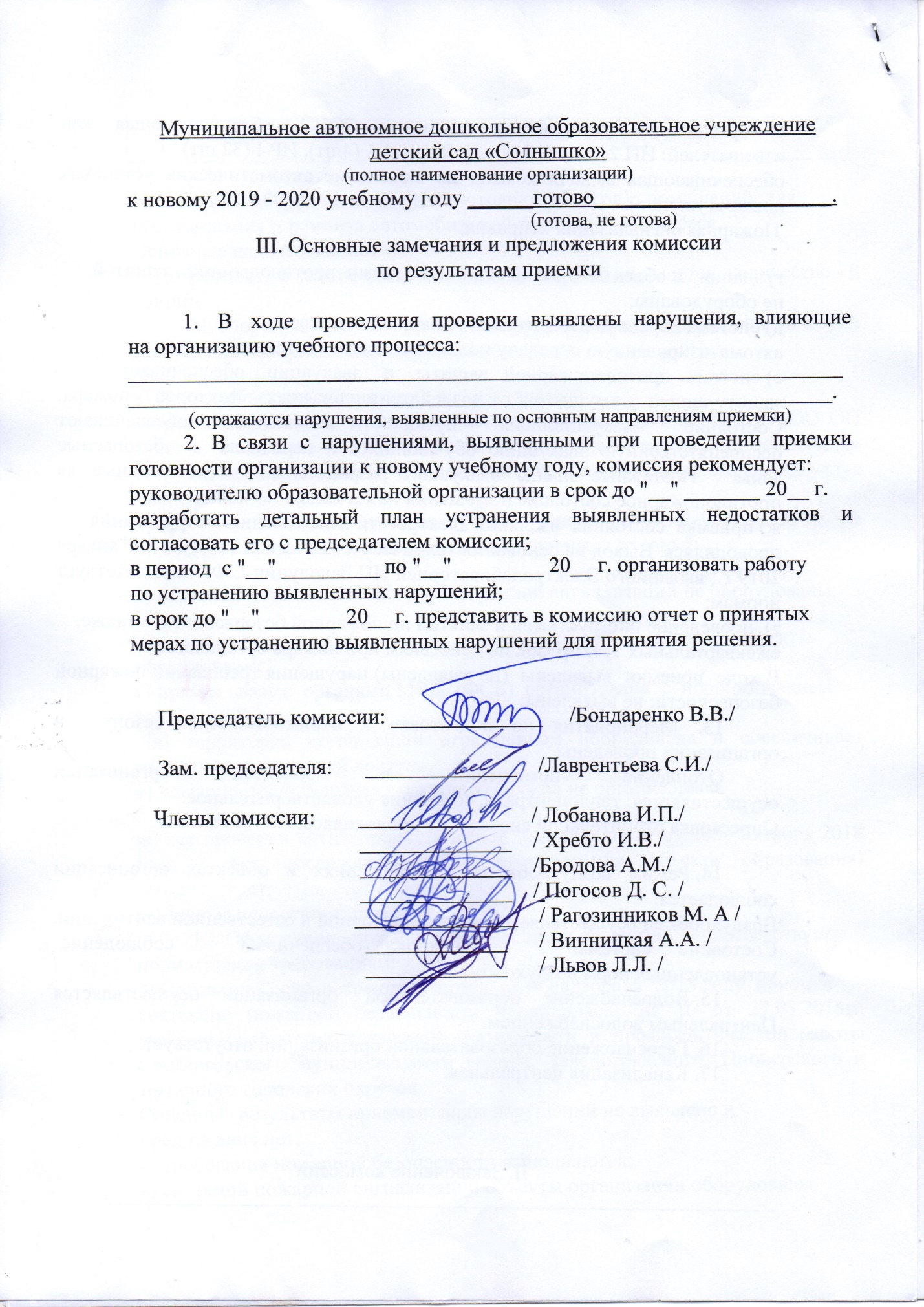 N п/пОбъекты материально-технической базыНеобходимоИмеетсяПроцент оснащенностиНаличие документов по технике безопасностиНаличие листов разрешения на эксплуатациюНаличие и состояние мебелиОборудование средствами пожаротушенияПримечание1.Кабинеты начальных классов2.Кабинеты иностранного языка3.Кабинет физики4............................5............................ДолжностьПрофиль работыКоличество ставокХарактер работы (штат, договор)ПримечаниеN п/пНаимено-ваниеМарка транспортного средстваКоли-чествоГод приобретенияСоответствие требованиям ГОСТа Р 51160-98 "Автобусы для перевозки детей. Технические требования"Техни-ческое состоя-ниеПриме чание